   Joey’s “How To” Writing! 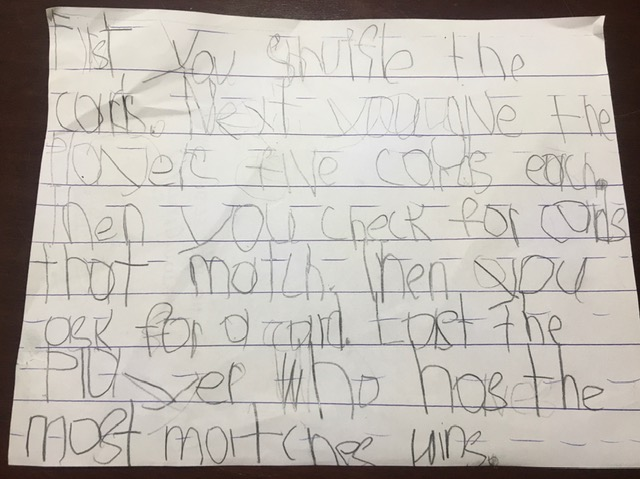 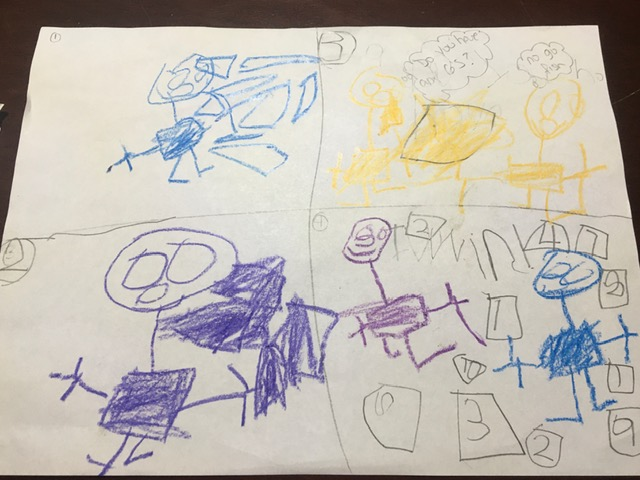 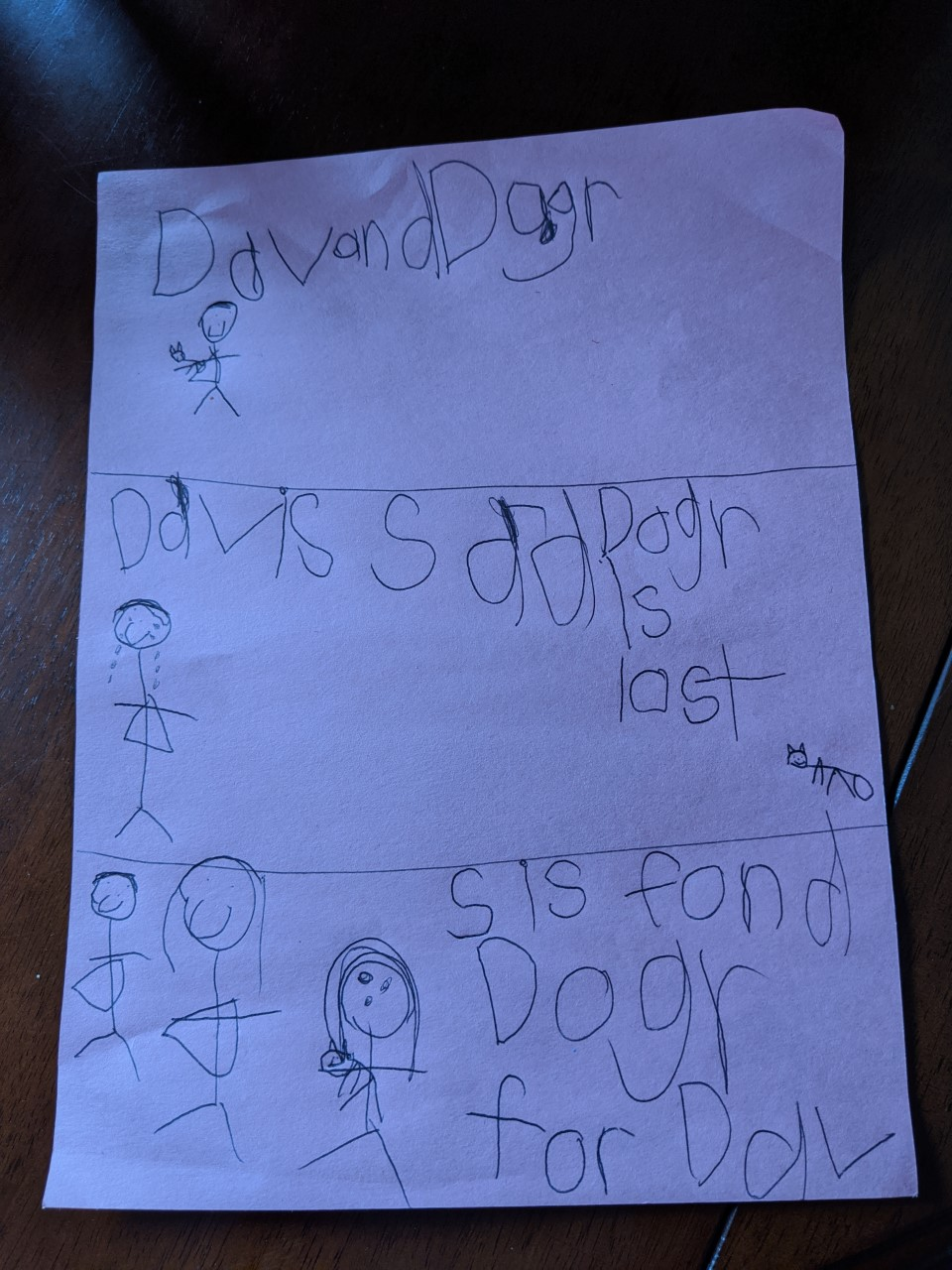 